 Уважаемый  Александр Моисеевич!От имени коллектива Информационного агентства России ТАСС и меня лично примите сердечные поздравления с Днем рождения!Ваши проникновенные песни, огромная творческая энергия и человеческое обаяние принесли Вам популярность и искреннюю любовь миллионов людей.Желаю, чтобы Ваша жизнь была полноценной, с приятными заботами, гениальными идеями и блестящими победами. Хочется от души пожелать, чтобы исполнились Ваши самые заветные мечты, всегда хватало времени на отдых, на семью, и в Вашей жизни сохранялся идеальный баланс. Пусть Ваш жизненный путь складывается из светлых красок радости, здоровья, незабываемых событий,  а каждый новый день дарит удачу и прекрасное настроение.Желаю Вам душевных сил, оптимизма и благополучия!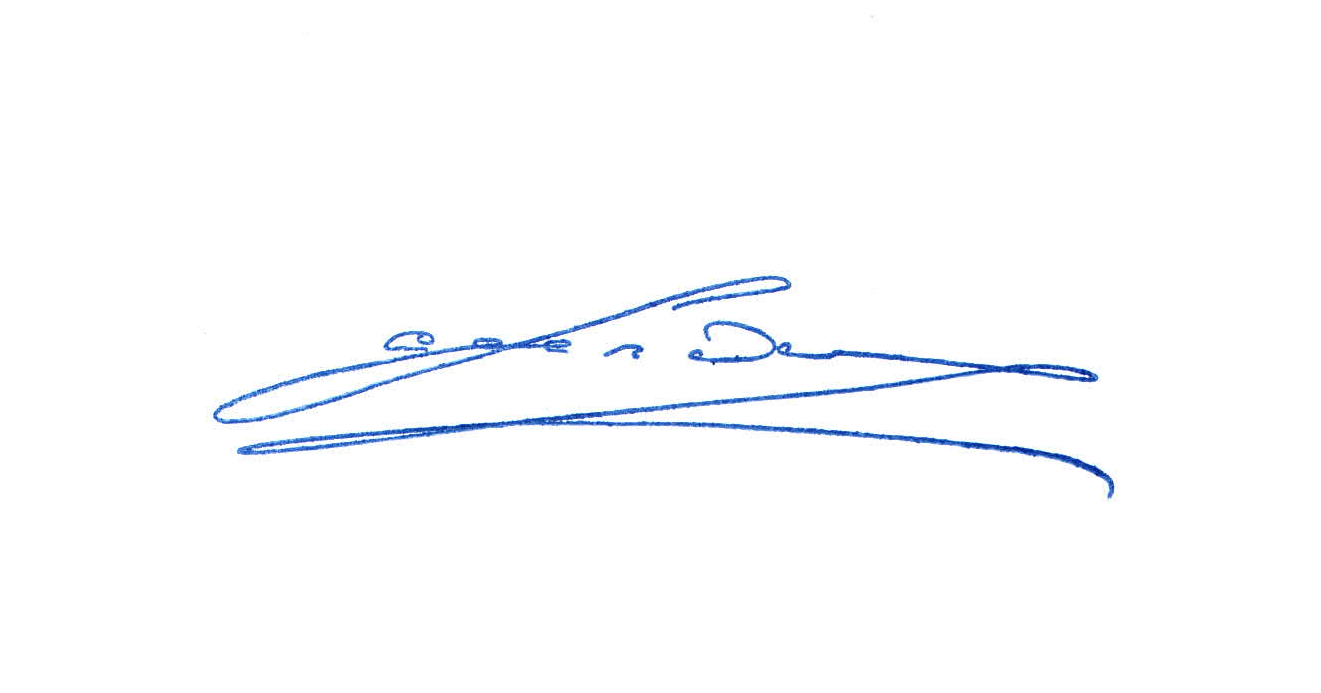 Генеральный директор                                                                   С.В. Михайлов